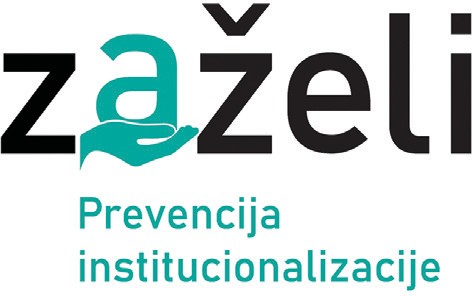 IZJAVA O ČLANOVIMA ZAJEDNIČKOG KUĆANSTVAkojom ja ___________________________________, __________________, s prebivalištem na adresi                                                      ime i prezime                                                          OIB___________________________________________ izjavljujem i vlastoručnim potpisom potvrđujem                                        ulica i kućni broj, mjestoda živim u (zaokružiti):samačkom kućanstvudvočlanom kućanstvu s niže navedenom osobom*: višečlanom kućanstvu s niže navedenim osobama**:*  Napomena: u dvočlanom kućanstvu se ne primjenjuje uvjet da obje osobe u kućanstvu moraju biti pripadnici ciljne skupine. U slučaju da nisu, pružanje usluge je prihvatljivo samo za onu osobu koja je pripadnik ciljne skupine.** Napomena: u višečlanom kućanstvu svi članovi kućanstva moraju biti pripadnici ciljnih skupina poziva Zaželi – prevencija institucionalizacijeUpoznat/a sam da zajedničko kućanstvo čini zajednica osoba koje zajedno žive i podmiruju troškove života, te da nije prihvatljivo živjeti u istom kućanstvu s osobom koja mi pruža uslugu.Pod materijalnom i kaznenom odgovornošću izjavljujem i vlastoručnim potpisom potvrđujem da su podaci navedeni u ovoj izjavi točni i potpuni te ovlašćujem nadležne da iste imaju pravo provjeravati, obrađivati, čuvati i upotrebljavati u skladu sa Zakonom o zaštiti osobnih podataka i drugim važećim propisima.U ____________________, __________________                               ____________________________                   mjesto                                           datum                                                                                         potpis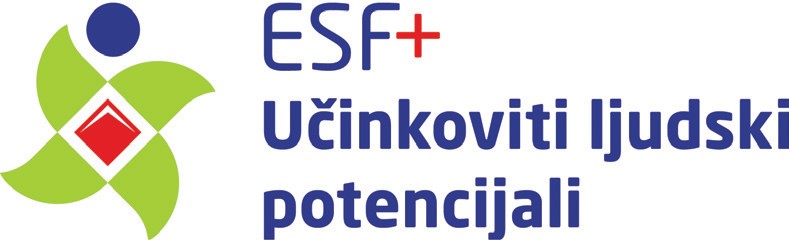 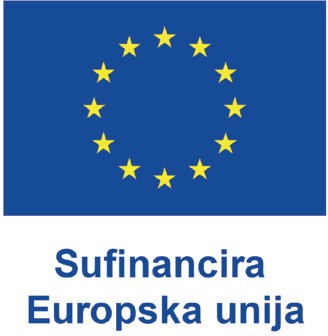 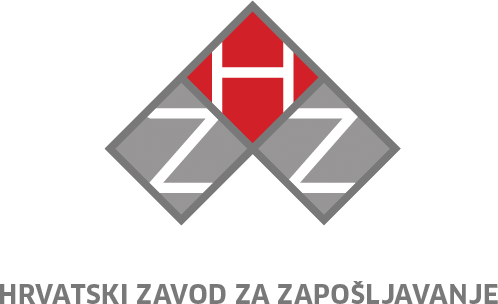 Redni brojIme i prezime člana zajedničkog kućanstvaOIBProjektni sudionik(Da / Ne)12345